Методическое сопровождение профессионального роста учителя: от уровня региона до уровня муниципалитета  и  до уровня образовательной организации.Т.П. Черепахина, заместитель директора МБУ «Ермаковский ИМЦ»Добрый день! Уважаемые коллеги!В соответствии с ключевыми направлениями национального проекта «Образование», ориентированными на развитие системы образования на всех уровнях управления, развитие системы методической работы основывается на тех же направлениях деятельности.Они определены федеральным проектом «Современная школа» и направлены на формирование единой системы научно-методического сопровождения педагогических работников и управленческих кадров.Приоритетными направлениями методической работ в системе образования районаСоздание условий для профессионального роста всех категорий работников образованияФормирование субъектной позиции педагогов в построении собственной траектории непрерывного профессионального развития (на основе устранения профессиональных дефицитов педагогических и управленческих кадров, оказание адресной помощи в формировании индивидуального маршрута профессионального совершенствования педагогов и руководителей образовательных организаций)Обеспечение непрерывного «опережающего» развития кадрового ресурса муниципальной системы образованияВзаимодействие- с центром оценки профессионального мастерства и квалификации педагогов; – с участием в конкурсах профмастерства Планир. результатПрофессиональный рост молодых педагогов посредством формирования системы эффективного вовлечения их в профессиональное сообществоКритерии эффективности функционирования модели методической работы в образовательной системеСистемность методической работыПоддержка обновления профессиональных компетенций педагогических и руководящих работников; Результативность методической работы.Мы никогда не получим планируемого результата, если работа не будет  системно выстроена Системность методической работы - совокупность взаимосвязанных процессовПоддержка обновления профессиональных компетенций педагогических и руководящих работников;  выстраивается  через проект «Взаимообучение ОО»  через организацию посткурсовой работы  в РМПС (РМО,ТГ, Школы старших воспитателей, школы завучей, школы молодых педагогов) через проведение системных мероприятий. Организацию методических десантов. Организацию событий…(запуск проекта по ВОО, участие учителей в краевом  семинаре по СДО,  участие во всероссийской  конференции Современная дидактика, конкурсы Учитель года (Каблуков Е.И. – полуфинальное участие в краевом этапе, а  Фралкова  Марина Игоревна – вошла в 10 – ку сильнейших учителей –дефектологов  края !!!   И сегодняшняя,  уже 7 апрельская конференция – значимое для района Событие.Главный приоритет ЦНППМ в деятельности:  формирование организационно-методических условий эффективного развития кадрового потенциала системы образованияМы привыкли говорить о треках Треки (траектории) развития системы обеспечения профессионального развития педагогических работников В рамках региональной системы обеспечения профессионального развития педагогических работников рассматриваются следующие треки: 1) плановое повышение профессионального мастерства педагогических работников; 2) устранение дефицита педагогических кадров; 3) повышение квалификации педагогических работников в рамках реализации приоритетных федеральных программ. Из, заявленных 24 учителей  на Треки в этом полугодии проучились почти все. Еще один из показателей :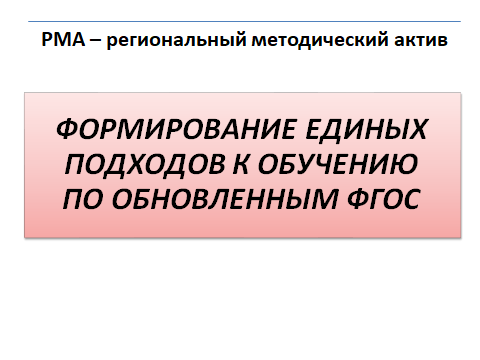 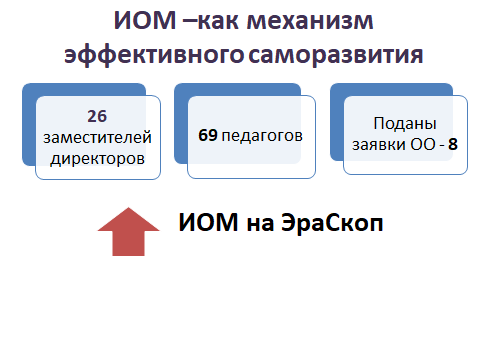 НаправленияТРЕКИКИПКАППедагоги242826 